ПЛАН ЗАСТРОЙКИ КОМПЕТЕНЦИИ«Мобильная робототехника»     Примерный План застройки на 5 команд 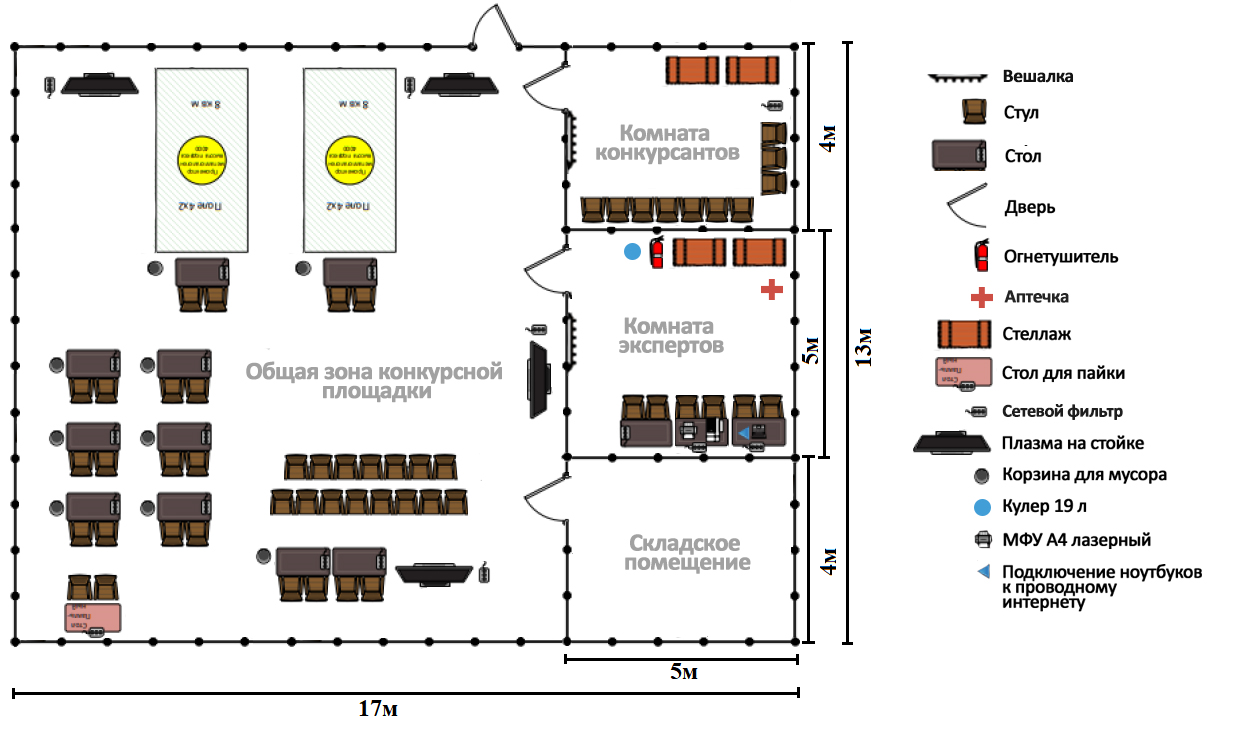 СогласованноГлавный эксперт_______________   __________                                                               ФИО                                  подпись